Konspekt lekcji otwartejTemat: Śladami pamięci. Ocalić od zapomnienia.Topic: Traces of  memories. To save from oblivion. Cele lekcji:- poznawczy: zapoznanie się z ideą Centropy, zawartością strony www.centropa.org i nawigacją po niej;- kształcący: kształcenie umiejętności posługiwania się technikami multimedialnymi;- wychowawczy: uwrażliwienie na ludzkie losy, kształcenie postawy tolerancji.Lesson objectives:- presenting the mission of Centropa, and to show Centropas’ website- practicing using technologies- rise students to awareness to other peoples suffering, Holocaust and in that context  learning about toleranceLesson outline:Start the lesson with the song Mayn shtetele Belz (Yiddish Song – Belz, mayn shtetele Belz www.youtube.com/watch?v=88pCBld3TVk )The teacher makes and introduction concerning demography before the II world war and explain the symbolic meaning of the song(to do that the teachers shows power point presentation about jewish life before the war) Talking about Centropa’s idea.Describing Centropa’s website- how to move around the website, how much we can learn from it (examples of photos, bios, family trees), possibilities that this website gives you especially when it comes to polish testimonies- the role of an interviewer described on the example of Silberring story) CentropastudentProjection of a film  about Teofila SilberringAt the end- Magda Umer’s song Miasteczko Bełz which is a paraphrase of the prewar song presented at the beginning. www.youtube.com/watch?v=PSwtTo3bDf8 These songs make frames of the lessonThe end of the lessonOn the next lesson there is an evaluation- the teacher talks with students about the information gathered on Cntropa’s websiteSchemat lekcji:Rozpoczęcie lekcji od prezentacji wideo piosenki Mayn shtetele Belz (Yiddish Song – Belz, mayn shtetele Belz www.youtube.com/watch?v=88pCBld3TVk )Wprowadzenie nauczyciela dotyczy struktury demograficznej przed II wojną światową i symboliczny wymiar piosenki (temu wykonaniu towarzyszą slajdy ilustrujące życie Żydów przed wojną).Omówienie idei Centropy.Omówienie charakteru strony www.centropa.org – nawigacja po stronie, ukazanie ogromu materiału zebranego na stronie (zdjęcia, biografie, drzewka genealogiczne – na konkretnych przykładach) i możliwości różnorodnego korzystania z zasobu ze szczególnym wskazaniem 46 zeznań z Polski (wtrącenie kilku zdań o roli przeprowadzających wywiady; widać ją w biogramie Teofili Silberring w języku polskim).Zwrócenie uwagi na zakładkę Centropa Student i przedstawienie jej zawartości.Projekcja filmu o Teofili Silberring Ażeby pamięć nie umarła.Zamknięcie lekcji prezentacją piosenki Magdy Umer Miasteczko Bełz, bedącego parafrazą pieśni przedwojennej, prezentowanej na początku.www.youtube.com/watch?v=PSwtTo3bDf8 Piosenki stanowiły ramy kompozycyjne i symboliczne zajęć.Zakończenie lekcji.Na lekcji następnej: ewaluacja – omówienie z uczniami zajęć i materiału zgromadzonego przez Centropę.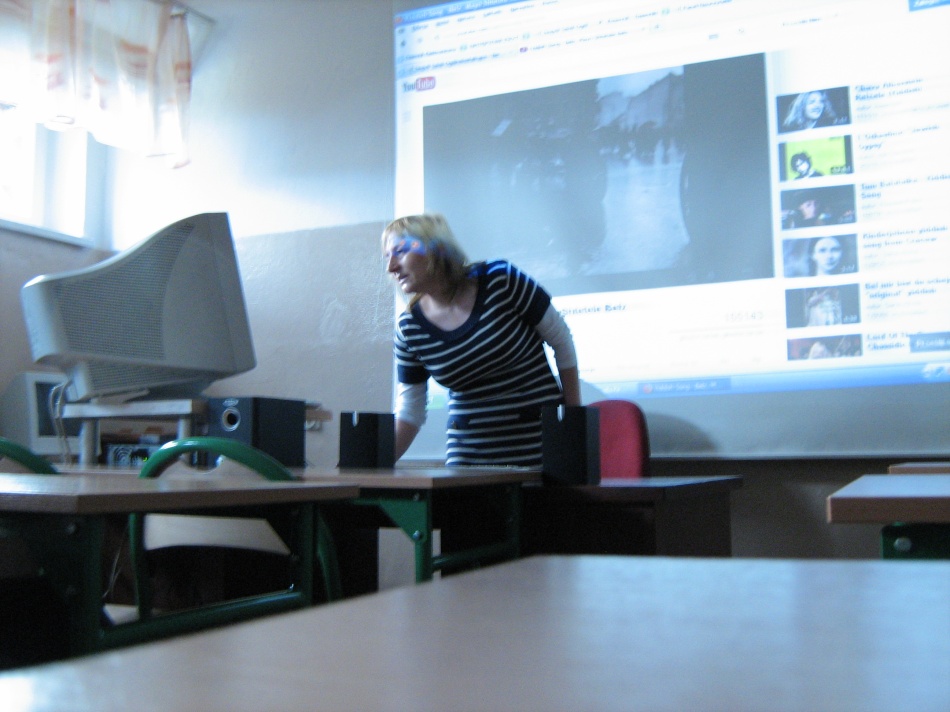 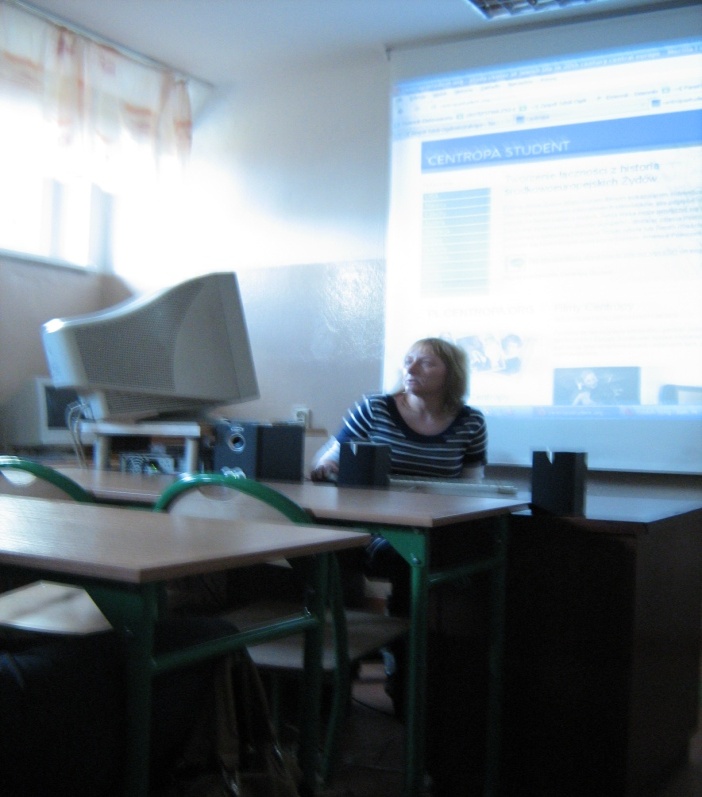 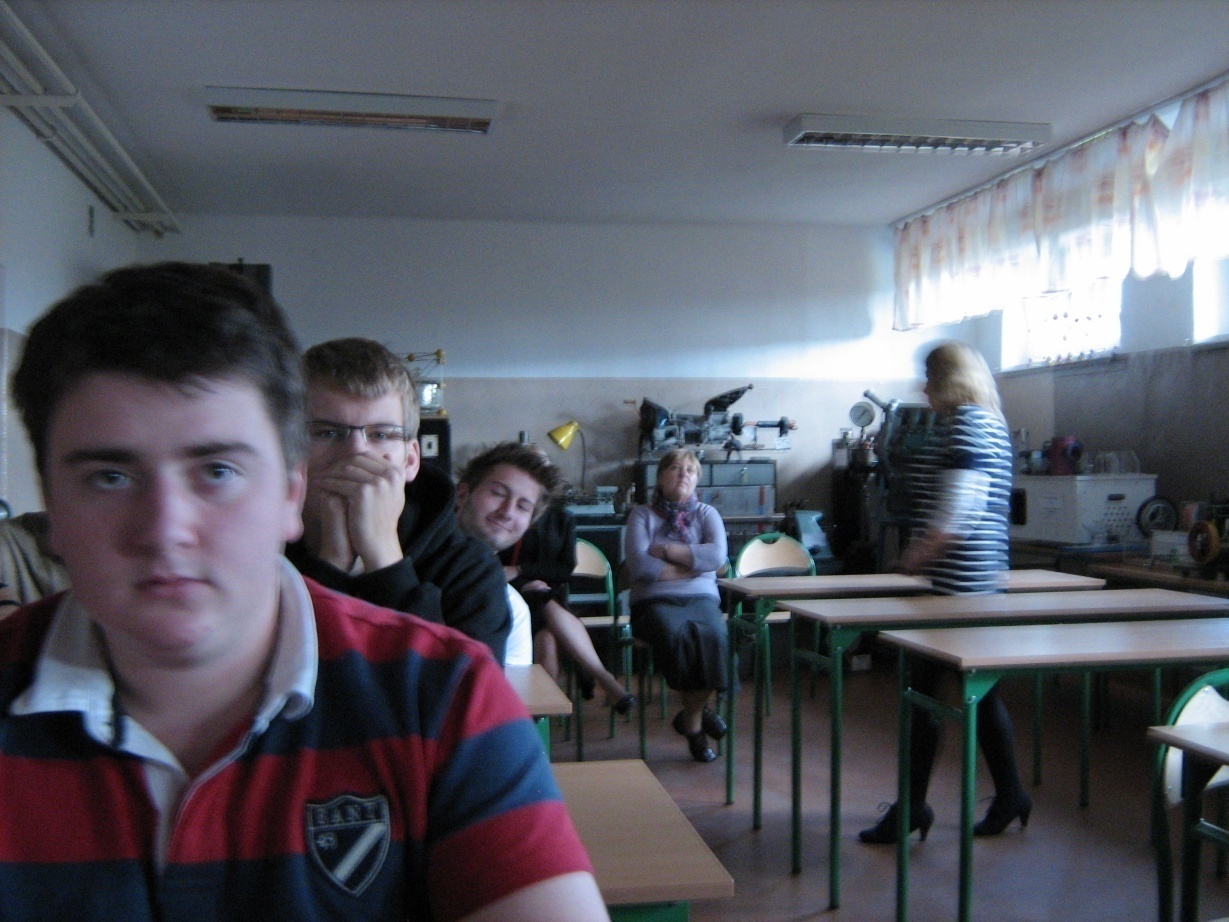 